T.C.HAMUR KAYMAKAMLIĞIHAMUR MİLLİ EĞİTİM MÜDÜRLÜĞÜMEVLANA İLKOKULU 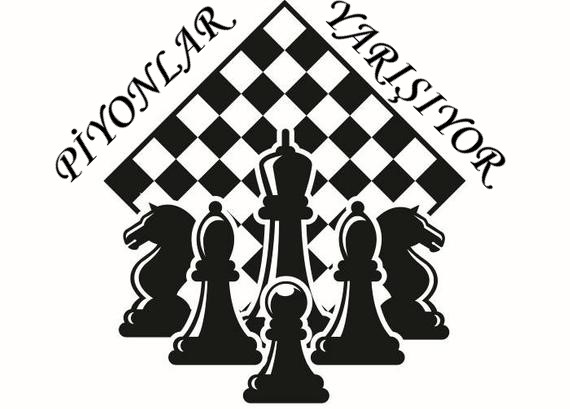 2018/2019PİYONLAR YARIŞIYOR PROJESİ    AYSUN TAŞDEMİR                       ÖZTÜRK TAŞDEMİR                        KAYA KARAKOÇMevlana İlkokulu Müdür              İlçe Milli Eğitim Müdürlüğü             İlçe Milli Eğitim Müdürü                                                                       Özel BüroPROJENİN ADIPİYONLAR YARIŞIYORPROJE SLOGANIHER PİYON VEZİR OLABİLİRPROJENİN HEDEFLERİİlkokul öğrencilerinin hafızalarını güçlendirmek.Öğrencilerin karşı tarafa karşı saygılı olmayı öğrenmesi.Öğrencilerin planlı olmayı öğrenmesi.Öğrencilerin dersleri daha iyi öğrenebilmesi.Öğrencilere satranç sporunu sevdirmek.GEREKÇELERİİlkokul öğrencilerinin derslere konsantresi zor olmaktadır. Satranç ise konsantre isteyen bir oyundur ve zekayı geliştirmede etkin bir faktördür. Aynı zamanda satranç bile çocuğun dersleri anlamada daha iyi olduğu bilinmektedir. Bunların yanında saygı gibi toplumsal değerimizin en iyi öğrenilebildiği bir spordur. Çünkü oynarken karşısındaki kişiyi beklemek zorundadır bu da ona saygı göstermesini geliştirir. Öğrencilerin önceden ne yapacaklarını planlamasını sağlar. Bu sebepten de öğrencilerimiz için çok faydalıdır.FAALİYETLERTüm ilkokul düzeyi okullara duyuru yapılacaktır.Her okuldan 3’er öğrenci kabul edilecektir.Öğrenciler kendi aralarında yarıştırılacaktır.En çok öğrencisi kazanan okul grup şampiyonu sayılacaktır.Ferdi olarak ilk 3 belirlenecek ve ödüllendirilecektir.PROJE HAZIRLIKBaşvurular 1-7 NİSAN tarihleri arasında İlçe Milli Eğitim Müdürlüğü ÖZTÜRK TAŞDEMİR tarafından alınacaktır.PROJE TARİHİ-YERİ10 NİSAN 2019 tarihinde MEVLANA İLKOKULU’nda yarışmalar organize edilecektir.DAYANAKT.C Anayasası-Milli Eğitim Bakanlığı İlköğretim ve Ortaöğretim Kurumları Sosyal Etkinlikler YönetmeliğiTANIMLARPROJE İZLEME VE DEĞERLENDİRME: İlçe Milli Eğitim Müdürü KAYA KARAKOÇ, Mevlana İlkokulu Müdürü AYSUN TAŞDEMİR ve İlçe Milli Eğitim Müdürlüğü Özel Büro Görevlisi ÖZTÜRK TAŞDEMİR tarafından yapılacaktır.PROJE EKİBİİlçe Milli Eğitim Müdürü – KAYA KARAKOÇMevlana İlkokulu Müdürü- AYSUN TAŞDEMİRİlçe Milli Eğitim Müdürlüğü Özel Büro -ÖZTÜRK TAŞDEMİRPROJE PAYDAŞLARIİlçe Milli Eğitim MüdürlüğüOkul YönetimleriOkulumuzdaki ÖğretmenlerPROJEYİ YÜRÜTECEK KURUM VE KURULUŞLARİlçe Milli Eğitim MüdürlüğüMevlana İlkokulu PROJENİN MALİYETİYapılacak çalışmalar esnasında ortaya çıkabilecek kaynak ihtiyacı Mevlana İlkokulu Aysun TAŞDEMİR tarafından karşılanacaktır.